张海燕教授组织心理咨询案例督导2017年2月20日9:00-11:30，我校心理健康教育与咨询中心特聘专家、顾问张海燕教授为心理咨询中心专职心理咨询师和辅导员组织心理咨询案例督导，督导案例由心理咨询中心专职心理咨询师张翠芳老师提供。首先由张翠芳老师呈现案例：首先介绍来访者的基本情况（人口学资料），然后介绍来访者咨询的情况和阶段，最后提出需要督导的问题。张海燕教授首先就案例的整体情况，从整合的视角，在个案概念化方面给予指导；然后就咨询逐字稿，关于咨询师提问、共情和需要深入的关键点给予指导。最后，被督导咨询师张翠芳老师总结督导的体会：对个案概念化理解更加深入；对提问技术有新的理解；咨询师在咨询的时候，放空很重要，如果不能放空，提问中就会带着咨询师本人的价值观；共情看起来很简单，事实上，是非常难的一项技术，需要咨询师用心体会并实践。督导进行两个半小时。参加的老师坦言收获非常大。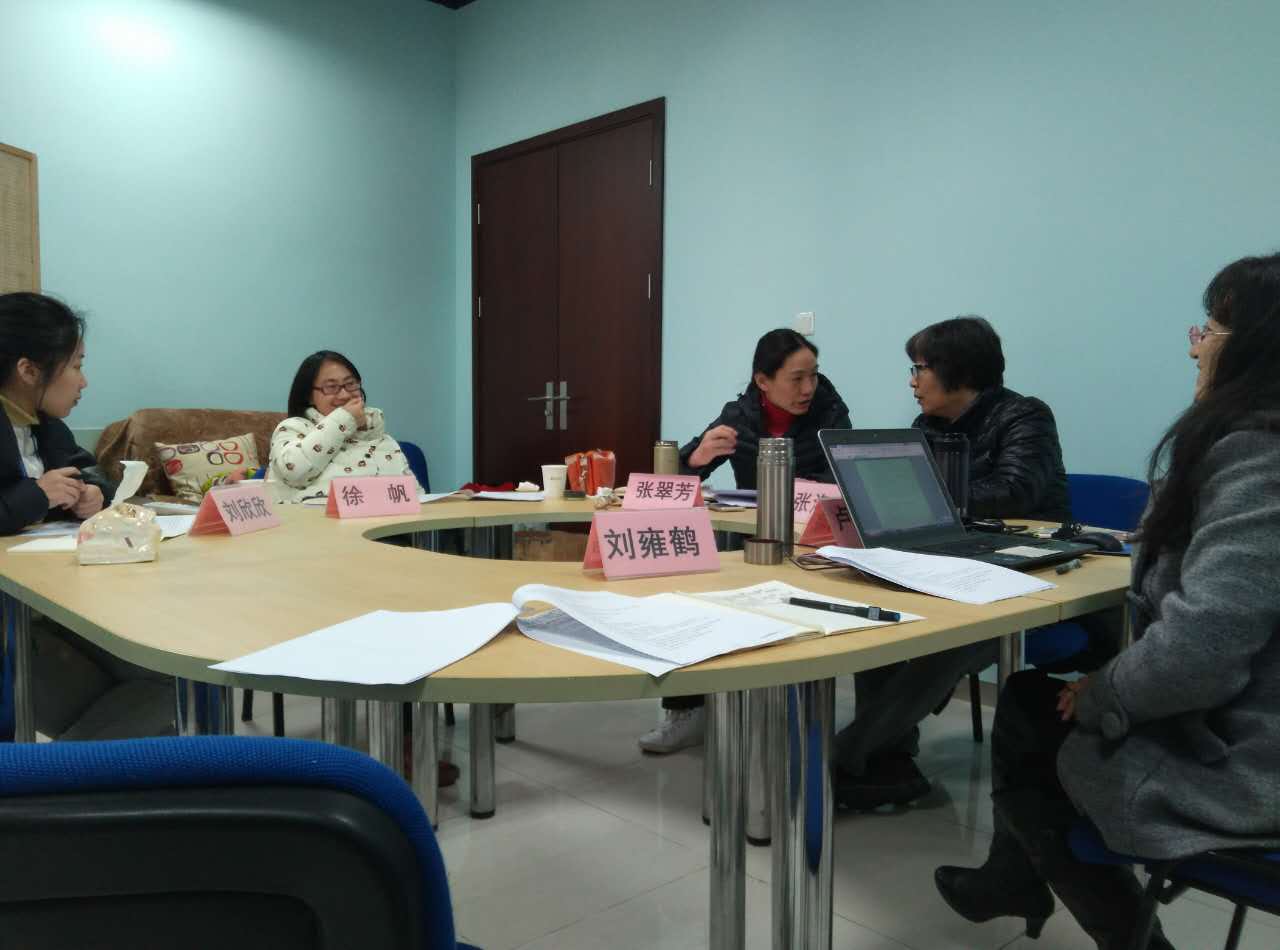 